#7STIKSTOFN7	14.007LUCHTAURORABEMESTENStikstofgas vormt het grootste deel van de lucht die we inademen (ongeveer 78%).Stikstof is verantwoordelijk voor blauw en paars inaurora's,    evenals de blauwe kleur van bliksemflitsen .Stikstof is essentieel voor planten. Stikstofmeststoffen zijn cruciaal voor het  voeden van  de wereldbevolking.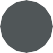 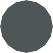 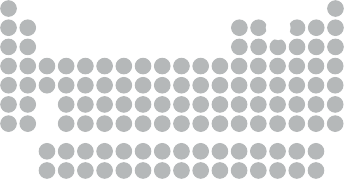 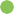 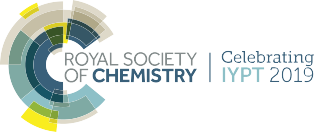 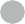 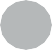 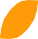 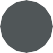 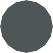 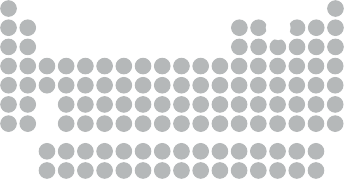 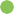 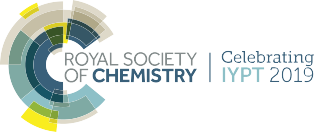 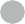 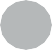 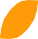 Ci	© 2019 Andy Brunning/Royal Society of Chemistry	#IYPT2019